INOVAČNÍ VZDĚLÁVACÍ NÁSTROJE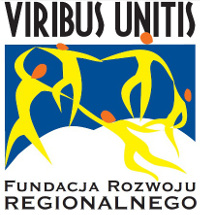 Téma: „ÚSPORY”Didaktické podklady připravili:Dr. Tomasz ZacłonaDr. Monika MakowieckaCvičení 1V tomto cvičení samostatně určíš, jaké jsou tvoje nejsilnější finanční motivace. Stačí odpovědět na následující dvě otázky. Odpovědi zaznamenej níže.První otázka je pozitivní:Co bys mohl uskutečnit, kdybys měl našetřené peníze?Vypiš na papír všechny cíle, které by šly uskutečnit, kdyby ti nechyběly peníze. Takové cíle, které tě budou motivovat k tomu, abys bojoval o zlepšení své situace a pokračoval v zaznamenávání výdajů a vedení domácího rozpočtu.Druhá otázka zní negativně:Zkus si představit nejhorší noční můru, k jaké může dojít, když nebudeš mít peníze a nebudeš se snažit zlepšit svoji finanční situaci?Tyhle dva listy si pověs někam, kde je budeš mít na očích. Na ledničku, na zrcadlo nebo někde u počítače. Ať tě pohled na ně každý den motivuje a připomíná, kam míříš a čemu se chceš vyhnout. Ať je to tvůj skutečný manifest, proč si vedeš domácí rozpočet a neslevuješ ☺Cvičení 2 Níže napiš svoje finanční cíle, neboli to, na co si chceš šetřit peníze. Obzvlášť by to měly být nepravidelné výdaje, které plánuješ mít v průběhu následujících několika měsíců.Buď precizní – kromě samotného cíle, např. koupě auta, pojištění, dovolená – velmi konkrétně napiš, jakou částku si chceš vyčlenit pro tento účel, a také napiš datum, kdy chceš tohoto cíle dosáhnout (dokdy chceš mít našetřené peníze)Cvičení 3Sepiš seznam výdajů:Finanční cílPotřebná částkaDokdy chci cíl uskutečnit?Datum výdajeCo je to za výdaj?KomentářČástkaKategorie